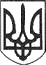 РЕШЕТИЛІВСЬКА МІСЬКА РАДАПОЛТАВСЬКОЇ ОБЛАСТІВИКОНАВЧИЙ КОМІТЕТРІШЕННЯ15 лютого 2022 року									№ 37Про затвердження протоколу місцевої комісії з питань формування пропозицій щодо потреби спрямування субвенції з державного бюджету місцевим бюджетам на проектні, будівельно-ремонтні роботи, придбання житла та приміщень для розвитку сімейних та інших форм виховання, наближених до сімейних, підтримку малих групових будинків та забезпечення житлом дітей-сиріт, дітей, позбавлених батьківського піклування, осіб з їх числа, при виконавчому комітеті Решетилівської міської ради від 10.02.2022 № 4Відповідно до статей 30, 34 Закону України „Про місцеве самоврядування в Україні”, пункту 10 Порядку та умов надання субвенції з державного бюджету на проектні, будівельно-ремонтні роботи, придбання житла та приміщень для розвитку сімейних та інших форм виховання, наближених до сімейних, підтримку малих групових будинків та забезпечення житлом дітей-сиріт та дітей, позбавлених батьківського піклування, та осіб з їх числа, затвердженого постановою Кабінету Міністрів України від 26 травня 2021 року № 615 „Деякі питання забезпечення дітей-сиріт, дітей, позбавлених батьківського піклування, та осіб з їх числа житлом та підтримки малих групових будинків” та з метою надання згоди на перерахування коштів із спеціального рахунка як оплати за договором купівлі-продажу за рахунок грошової компенсації, виконавчий комітет Решетилівської міської радиВИРІШИВ:Затвердити протокол місцевої комісії з питань формування пропозицій щодо потреби спрямування субвенції з державного бюджету місцевим бюджетам на проектні, будівельно-ремонтні роботи, придбання житла та приміщень для розвитку сімейних та інших форм виховання, наближених до сімейних, підтримку малих групових будинків та забезпечення житлом дітей-сиріт, дітей, позбавлених батьківського піклування, осіб з їх числа, при виконавчому комітеті Решетилівської міської ради від 10.02.2022 № 4 (додається) щодо перерахування коштів із спеціального рахунка особи з числа дітей, позбавленої батьківського піклування, М******* А****** В************ **.**.**** року народження, як оплати за договором купівлі-продажу для придбання у власність житлового будинку за рахунок грошової компенсації відповідно до Порядку виплати грошової компенсації за належні для отримання житлові приміщення для дітей-сиріт та дітей, позбавлених батьківського піклування, осіб з їх числа, затвердженого постановою Кабінету Міністрів України від 26.05.2021 № 615.Міський голова								О.А. Дядюнова